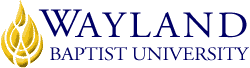 WBU OnlineSchool of BusinessUNIVERSITY MISSION STATEMENTWayland Baptist University exists to educate students in an academically challenging, learning-focused and distinctively Christian environment for professional success, lifelong learning, and service to God and humankind.COURSE NUMBER & NAME: BUAD 3318 VC 02, Business LawTERM: Summer, 2019INSTRUCTOR: Dr. Gary A. TaylorCONTACT INFORMATION:Office phone: 270-782-1618WBU Email: gary.taylor@wayland.wbu.eduOFFICE HOURS, BUILDING & LOCATION: M/T/W/TH/Fri 9-12COURSE MEETING TIME & LOCATION:Meeting day & time: Daily online Assignments posted and due Sundays 11 pmCATALOG DESCRIPTION: An overview of the laws regulating and affecting business including constitutional law, criminal law, property law, torts, contracts, commercial transactions, business organizations, and employment law.PREREQUISITE:None"Wayland Baptist University has partnered with RedShelf to bring Inclusive Access, which is a digital copy of the required textbook available on Blackboard day one of class.  The prices are very competitive with the market and in most cases below the standard cost.  The price of the textbook will be billed to your student account.  To check the price of the textbook please locate your required course material at https://bookstore.wbu.edu.  Once you access the textbook it will ask you if you would like to opt-out.  If you choose NOT to use this version you MUST opt-out or you will be charged and refunds are not available." REQUIRED TEXTBOOK AND RESOURCE MATERIAL:   Chapters 1-23OPTIONAL MATERIALSNone—the text is all you need for this courseCOURSE OUTCOMES AND COMPETENCIES:Course Outcome Competencies:List the foundations and sources of the laws in the United States.Describe Articles I – III and the Bill of Rights.Describe the differences between civil and criminal law.Describe federal and state court(s) and judicial systems.Summarize the requirements, classifications, and ways that a valid contract may be disposed.List the types of contracts.Explain the various remedies available to the parties for breach of a contract.Describe the U.C.C.List and describe the typical crimes that are made illegal under state and federal law.Identify which contracts must be in writing.Define personal and real property.List and describe the various types of negotiable instruments.Describe consumer protection laws.Describe business regulation federal laws. (ie:  IRS code, ERISA, civil rights, Anti-trust laws)Define agency and the respective duties of principal and agent.List and describe the various business organizations and their comparative advantages and disadvantages Explain the most important reasons for estate planning.Describe the process for administering the estate for testate and intestate persons.ATTENDANCE REQUIREMENTS:As stated in the Wayland Catalog, students enrolled at one of the University’s external campuses should make every effort to attend all class meetings. All absences must be explained to the instructor, who will then determine whether the omitted work may be made up. When a student reaches that number of absences considered by the instructor to be excessive, the instructor will so advise the student and file an unsatisfactory progress report with the campus executive director. Any student who misses 25 percent or more of the regularly scheduled class meetings may receive a grade of F in the course. Additional attendance policies for each course, as defined by the instructor in the course syllabus, are considered a part of the University’s attendance policy.STATEMENT ON PLAGIARISM & ACADEMIC DISHONESTY:Wayland Baptist University observes a zero tolerance policy regarding academic dishonesty. Per university policy as described in the academic catalog, all cases of academic dishonesty will be reported and second offenses will result in suspension from the university.DISABILITY STATEMENT:In compliance with the Americans with Disabilities Act of 1990 (ADA), it is the policy of Wayland Baptist University that no otherwise qualified person with a disability be excluded from participation in, be denied the benefits of, or be subject to discrimination under any educational program or activity in the university. The Coordinator of Counseling Services serves as the coordinator of students with a disability and should be contacted concerning accommodation requests at (806) 291-3765. Documentation of a disability must accompany any request for accommodations.COURSE REQUIREMENTS and GRADING CRITERIA:Grade Appeal Statement: “Students shall have protection through orderly procedures against prejudices or capricious academic evaluation. A student who believes that he or she has not been held to realistic academic standards, just evaluation procedures, or appropriate grading, may appeal the final grade given in the course by using the student grade appeal process described in the Academic Catalog. Appeals  may  not  be  made  for  advanced  placement  examinations  or  course bypass examinations. Appeals are limited to the final course grade, which may be upheld, raised, or lowered at any stage of the appeal process. Any recommendation to lower a course grade must be submitted through the Vice President of Academic Affairs/Faculty Assembly Grade Appeals Committee for review and approval. The Faculty Assembly Grade Appeals Committee may instruct that the course grade be upheld, raised, or lowered to a more proper evaluation.”Weekly assignments will include textbook readings, class discussions on Blackboard and homework including review questions and case studies.Grading will be based on:	Participation in weekly class discussions: 	5   points X 10 = 50 points	Homework assignments:                          	10 points X 10 =100 points	Midterm Quiz:                                          	50 points   	Final Assignments		            	50 points	Total					250      	A = 225-250               D= 150-175	B = 200-224               F= 149	C = 175-199TENTATIVE SCHEDULEWeek One (May 27-June 2)Reading Assignment: Chapters 1-3 Introduction to the Legal System Class Discussion, Homework Review Questions as assignedWeek Two (June 3-9)Reading Assignment: Chapters 4-6 Litigation and RegulationClass Discussion, Homework Review Questions as assignedWeek Three (June 10-16)Reading Assignment: Chapters 7-9 Crimes and TortsClass Discussion, Homework Review Questions as assignedWeek Four (June 17-23)Reading Assignments: Chapters 10-11 Real Property and WillsClass Discussion, Homework Review Questions as assignedWeek Five (June 24-30)Reading Assignment: Chapters12 Intellectual Property Rights Class Discussion, Homework Review Questions as assignedMidterm QuizWeek Six (July 1-7)Reading Assignment: Chapter 13-15 Creation of ContractsClass Discussion, Homework Review Questions as assignedWeek Seven (July 8-14)Reading Assignment: Chapters 16-17 Legality of AgreementsClass Discussion, Homework Review Questions as assignedWeek Eight (July 15-21)Reading Assignment: Chapters 18-20 Contracts Form and FunctionsClass Discussion, Homework Review Questions as assignedWeek Nine (July 22-28)Reading Assignment: Chapters 21-22 Sales ContractsClass Discussion, Homework Review Questions as assignedWeek Ten (July 29-Aug 4)Reading Assignment: Chapters 23 Sales and WarrantiesWeek Eleven (Aug 5-11) Final Exam19. ADDITIONAL INFORMATIONPlease be sure to secure your text early following bookstore guidelines for accessing digital text or opting out and finding yourself a printed text. We are adopting a newer 5h edition test by Morgan and reading from the first half of the text. This text is all you need for assignments.Business Law (chapters 1-23)  Morgan 5th editionBVT Publishing  9781-62751-3463BOOKAUTHOREDYEARPUBLISHERISBN#UPDATEDBusiness LawMorgan5th2015BVT Publishing**Bundle**9781-62751-34634/24/17